О внесении изменений в решение Совета от 01.11. 2017 г. № 35 «Об установлении  налога на имущество физических лиц» на территории  сельского поселения Енгалышевский сельсовет муниципального района Чишминский район Республики Башкортостан» (в редакции Решения от 28 января 2019 № 3)В соответствии с Налоговым кодексом Российской Федерации, Федеральным законом от 6 октября 2003 года № 131-ФЗ «Об общих принципах организации местного самоуправления в Российской Федерации», Законом Республики Башкортостан от 30 октября 2014 года № 142-з «Об установлении единой даты начала применения на территории Республики Башкортостан порядка определения налоговой базы по налогу на имущество физических лиц исходя из кадастровой стоимости объектов налогообложения», руководствуясь статьей 36 Устава сельского поселения Енгалышевский сельсовет муниципального района Чишминский район Республики Башкортостан, Совет сельского поселения Енгалышевский сельсовет муниципального района Чишминский район Республики Башкортостан РЕШИЛ:1. Исключить из пункта 2 Решения от 01ноября 2017 г. «Об установлении  налога на имущество физических лиц» на территории  сельского поселения Енгалышевский сельсовет муниципального района Чишминский район Республики Башкортостан» (в редакции Решения от 28 января 2019 года №3) подпункты 2 и 3 и  изложить в следующей редакции: «2. Установить налоговые ставки в процентах от кадастровой стоимости объектов налогообложения в размере 0,3 процента в отношении:жилых домов, частей жилых домов, квартир, частей квартир, комнат;объектов незавершенного строительства в случае, если проектируемым назначением таких объектов является жилой дом;единых недвижимых комплексов, в состав которых входит хотя бы один жилой дом;гаражей и машино-мест, в том числе расположенных в объектах налогообложения, указанных в подпункте 2 пункта 2 статьи 406 Налогового кодекса Российской Федерации;хозяйственных строений или сооружений, площадь каждого из которых не превышает 50 квадратных метров и которые расположены на земельных участках, предоставленных для ведения личного подсобного, дачного хозяйства, огородничества, садоводства или индивидуального жилищного строительства.»	2. Пункт 1 настоящего решения распространяется на правоотношения, возникшие с 1 января 2017 года.3. Обнародовать настоящее решение на информационном стенде в администрации сельского поселения Енгалышевский сельсовет муниципального района Чишминский  район Республики Башкортостан по адресу: Республики Башкортостан, Чишминский  район, с. Енгалышево, ул. Манаева, 13  и в официальном сайте http://engalys.ru/  до 1ноября 2019 года.Баш[ортостан Республика]ыШишм^ районныМУНИЦИПАЛЬ районнын ЕЕнгалыш ауыл советы ауыл биЛ^м^е советы 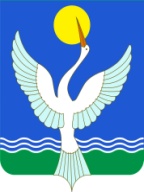 СОВЕТСЕЛЬСКОГО ПОСЕЛЕНИЯЕнгалышевский сельсоветМУНИЦИПАЛЬНОГО РАЙОНАЧишминскИЙ районРеспублики Башкортостан[арар             24 октябрь 2019 й. № 18          решение            24 октября 2019 г. Глава сельского поселения                               В.В. Ермолаев